Job Description and Personal Specification 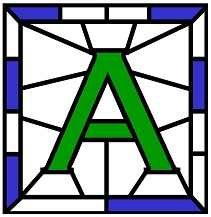 POST TITLE:            Recovery Advocacy Worker for the Recovery Advocacy Project (RAP) – Bute BasedSALARY:  	£26880 to £29497 FTE (pro rata £12,288- £13484) + £312 pa Working from Home allowanceContract:             Permanent, 16 hours per weekHOURS: 	16 HoursREPORTS TO: 	Advocacy Practice Lead LOCATION:          Hybrid post, based on the Isle of Bute. Home working and office base with in person meetings with clients across the Isle of Bute.Qualification and job purposeLomond and Argyll Advocacy service are looking for a person who has Lived Experience of problematic alcohol or substance use, either;personally and in recoveryAwareness through a family member or close friendWorking knowledge of substance and alcohol dependency issues This is a part time post, and will focus on continuing to improve access to independent advocacy and other local supports for people impacted by problematic alcohol or substance use. The post will also provide rights based peer advocacy in line with the Scottish Governments Strategy: Rights, Respect and Recovery. This post requires the successful candidate to apply for membership of the PVG Scheme. This will be achieved by:undertaking relevant learning and development on a Rights Based Approach in Independent Advocacyworking with individuals in line with the Scottish Independent Advocacy Alliance working within the aims of LAASmanaging your workload efficiently in accordance with the policies and procedures of LAASworking as an individual, but also as part of a teamdeveloping your skills by identifying opportunities for learningpromoting and raising awareness of LAAS and its work across Argyll and Bute with a focus on ensuring awareness within services and communities on the Isle of Bute.Uploading information, maintaining files on joint virtual working spaceSending and receiving emails and using a range of digital platforms’delivering rights based independent advocacy monitoring progress towards specific project targets and outcomesusing and developing existing networking techniques to create links with appropriate individuals and groups (statutory and voluntary) to raise awareness of Independent Advocacy supporting LAAS to develop and deliver learning opportunities Self-management  The postholder will:take responsibility for implementing policies, procedures and protocols of LAAS into your daily workdevelop resilience strategies take responsibility for personal safety in and out of the office according to LAAS procedurespresent a positive image of LAAS at all timescritically reflect on your practice take ownership of your own learning and developmentundertake any other duties as reasonably requested by the Line Manager Training, support & supervisionThe Advocacy Practice Leads and the Argyll and Bute Operations Manager will provide ongoing support.  This post requires the successful candidate to work with colleagues to identify their own learning needs and participate in identified learning opportunities when required.Other dutiesThis job description is a broad picture of the post at the date of presentation.  It is not an exhaustive list of possible duties, and it is recognised that posts change and evolve over time. Consequently, this is not a contractual document, and the post holder will be required to carry out any other duties to the equivalent level that are necessary to fulfil the purpose of the post.CATEGORYESSENTIALDESIRABLEEXPERIENCE AND UNDERSTANDINGTo have lived experience of addiction recovery – either personally or with someone close to you.Knowledge and understanding of the Rights, Respect and Recovery Strategy (Scottish Government 2018)Experience of working in social care or health sectors or knowledge and experience of Independent AdvocacyExperience of working, volunteering or supporting with people who face barriers and discrimination through disability, illness or life circumstances. Demonstrable understanding of the Principles, Standards & Code of Best  Practice of Independent Advocacy   Knowledge of multi-agency networking with Health and Social Care Partnership, and other third sector organisations.Previous advocacy experience Understanding of what are:Mental Health (Care & Treatment) (Scotland) Act 2003Adults with Incapacity (Scotland) Act 2000Adult Support & Protection (Scotland) Act 2007Carers (Scotland) Act 2016National Care StandardsGENERAL SKILLSEffective communication skills, both written and oralGood standard of basic IT skills To be highly motivated enthusiastic, flexible in order to demonstrate a positive commitment to the values of LAASKnowledge of Sharepoint, Outlook and MicrosoftEDUCATION AND QUALIFICATIONSGood overall  educationCurrent Driving Licence and  access to a carINTERPERSONAL SKILLSAbility to work in a teamSensitivity/empathy to the needs of othersAbility to prioritise and demonstrate good time managementAbility to liaise with professionals at all levels in appropriate mannerAbility to work with people who are experiencing difficulty with engagement or have difficulty in communicating due to barriers in society.Proactive approach to dealing with issuesListening SkillsNon Judgemental attitudeFlexibilityApproachability and Openness